Publicado en Santa Cruz de Tenerife el 20/09/2022 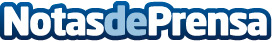 Quehoteles prevé facturar un 50 % más que en 2021Quehoteles.com afirma que este verano se han confirmado a través de su portal el mayor número de reservas de los últimos tres añosDatos de contacto:Carmen Checa910887401Nota de prensa publicada en: https://www.notasdeprensa.es/quehoteles-preve-facturar-un-50-mas-que-en-2021_1 Categorias: Nacional Finanzas Viaje Turismo http://www.notasdeprensa.es